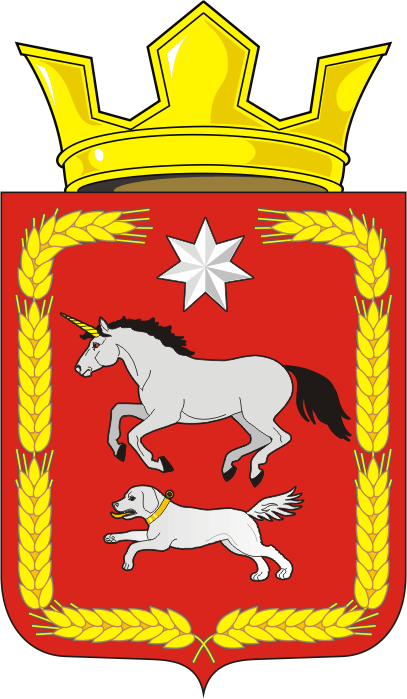 СОВЕТ ДЕПУТАТОВ муниципального образования КАИРОВСКИЙ СЕЛЬСОВЕТ саракташскОГО районА оренбургской областиТРЕТИЙ созывР Е Ш Е Н И Евосемнадцатого заседания Совета депутатовмуниципального образования Каировский сельсоветтретьего созыва28 ноября 2017 года                      с. Каировка                                     № 94 О передаче осуществления части полномочий администрации муниципального образования Каировский сельсовет Саракташского района Оренбургской области администрации муниципального образования Саракташский район Оренбургской области на 2018 годЗаслушав и обсудив финансово-экономическое обоснование главы муниципального образования Каировский сельсовет Саракташского района Оренбургской области по вопросу передачи части полномочий администрации муниципального образования  Саракташский район Оренбургской области, руководствуясь частью 4 статьи 15 Федерального закона от 6 октября 2003 года № 131 «Об общих принципах организации местного самоуправления в Российской Федерации», Бюджетным кодексом Российской Федерации, Уставом Каировского сельсоветаСовет депутатов Каировского сельсовета РЕШИЛ:1. Администрации муниципального образования Каировский сельсовет Саракташского района Оренбургской области передать администрации муниципального образования Саракташский район Оренбургской области осуществление части полномочий на 2018 год согласно приложению №1.2. Администрации муниципального образования Каировский сельсовет Саракташского района Оренбургской области заключить соглашение с администрацией муниципального образования Саракташский район Оренбургской области о передаче осуществления части полномочий на 2018 год согласно пункта 1 данного решения.3. Данное решение вступает в силу после его обнародования на территории сельсовета и размещения на официальном сайте администрации Каировского сельсовета.4. Контроль за исполнением данного решения возложить на постоянную комиссию по мандатным вопросам,  вопросам местного самоуправления, законности, правопорядка, работе с общественными и религиозными объединениями, национальным вопросам и делам военнослужащих (Логвиненко А.Н).Глава муниципального образования Каировский сельсовет                          Председатель Совета депутатов                                                   О.М.КажаевРазослано: администрации района, прокурору района, официальный сайт администрации, в делоПриложение №1к решению Совета депутатовКаировского сельсоветаот  28.11.2017    № 94ПЕРЕЧЕНЬчасти полномочий администрации муниципального образования Каировский сельсовет Саракташского района Оренбургской области, передаваемых администрации муниципального образования Саракташский район Оренбургской области на 2017 год:1. По обеспечению услугами организаций культуры и библиотечного обслуживания жителей сельсовета.Статьи расходов:статья 211	- заработная платастатья 212	- прочие выплатыстатья 213	- начисления на выплаты по оплате труда статья 226	- прочие работы, услуги (в части подписки на периодические и справочные издания)статья 290 	- прочие расходы (за счет внебюджетных средств)статья 340	- увеличение стоимости  материальных запасов (за счет поступлений доходов от платных услуг)2. По градостроительной деятельности:		2.1. Выдача разрешений на строительство, разрешений на ввод объектов в эксплуатацию при осуществлении строительства, реконструкции, капитального ремонта объектов капитального строительства, расположенных на территории поселения.3. Определение поставщиков (подрядчиков, исполнителей) для муниципальных заказов.4. Осуществление части полномочий по организации водоснабжения населения.